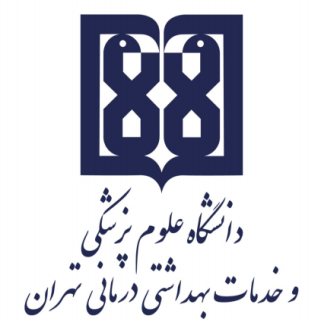 معاونت آموزشيمركز مطالعات و توسعه آموزش علوم پزشکیواحدبرنامهریزی آموزشیچارچوب طراحی«طرح دوره»اطلاعات درس:گروه آموزشی ارایه دهنده درس: نانو فناوری پزشکیعنوان درس: نانوبیوتکنولوژیکد درس:	17نوع و تعداد واحد:5/1 واحد نظری- 5/0 واحد عملینام مسؤول درس: دکتر مهدی آدابیمدرس/ مدرسان: دکتر مهدی آدابی، دکتر حسین قنبری، دکتر سید نصرالله طباطبایی، دکتر رامین رحیمنیا، دکتر محمدعلی  مظلومیپیشنیاز/ همزمان: ----رشته و مقطع تحصیلی:دوره کارشناسی ارشد (MSc) رشته نانو فناوری پزشکیاطلاعاتمسؤولدرس:رتبه علمی:دانشیاررشته تخصصی:نانوفناوری پزشکیمحل کار: دانشکده فناوریهای نوین پزشکیتلفن تماس: 43052152نشانی پست الکترونیک:madabi@tums.ac.irتوصیف کلی درس (انتظار میرود مسؤول درس ضمن ارائه توضیحاتی کلی،بخشهای مختلف محتوایی درس را در قالب یکیادوبند،توصیفکند): نانوبيوتكنولوژي، كاربرد روشهاي ساخت نانو و ميكرو براي ساخت ابزارهاي كشف رموز سيستم هاي بيولوژيك است. اين دوره دربرگيرنده اصول بيولوژي و اصول تكنيكهاي ساخت ميكرو با تمركز بر كاربرد اين تكنيكها در مطالعات و تحقيقات بيوپزشكي و بيولوژي است. يكي از اهداف اين دوره، نزديك كردن ارتباط بين بيولوژيستها و مهندسين و همكاري بين آنها است. همچنين تكنيكهاي مورد استفاده در نانوبيوتكنولوژي آموزش داده مي شود.اهدافکلی/ محورهای توانمندی:هدف كلي اين درس آشنا كردن دانشجويان با مفهوم نانوبيوتكنولوژي و تكنيك هاي مورد استفاده در آن ميباشد.اهدافاختصاصی/ زیرمحورهای هر توانمندی:-         آشنایی با سيستمهاي lab-on-a-chip و Organ-on- a-chip-	آشنایی با MEMS و NEMS-	آشنایی با نانوموتورهاي بيولوژيك- 	آشنایی با بيونانوآرايه ها-	آشنایی با برهمکنشهاي سلولها با نانوساختارها-	آشنایی با ساختارهاي مبتني بر DNA و پروتئین-	آشنایی با برچسب زني بيولوژيک-	آشنایی با غشاها و سدهاي بيولوژيک-	آشنایی با بيوكانژوگاسيون-	آشنایی با کاربردهاي بيولوژيک نانوذرات کونژوگه شده-	آشنایی با میکروسکوپ کانفوکال-	آشنایی با فلوسایتومتری-	آشنایی با سیستم های میکروفلوئیدیک-	آشنایی با آپتامرها و نانوبادی ها-	آشنایی با روشهای تثبیت زیست مولکولهارئوس مطالب عملی(17 ساعت):کار در آزمايشگاه بر روي موضوعات مطرح شده در کلاس نظريپسازپایانایندرسانتظارمیرودکهفراگیر:رویکرد آموزشی: روشهاییاددهی- یادگیری با عنایت به رویکرد آموزشی انتخاب شده:رویکرد مجازیکلاس وارونه 	یادگیری مبتنی بر بازی دیجیتالیادگیری مبتنی بر محتوای الکترونیکی تعاملییادگیری مبتنی بر حل مسئله (PBL) 	یادگیری اکتشافی هدایت شده 	یادگیری مبتنی بر سناریوی متنی 	یادگیری مبتنی بر مباحثه در فروم	سایرموارد (لطفاًنامببرید) -------رویکرد حضوریسخنرانی تعاملی (پرسش و پاسخ، کوئیز، بحث گروهی و ...) 	بحث در گروههای کوچک 	ایفای نقش 	یادگیری اکتشافی هدایت شده 	یادگیری مبتنی بر تیم (TBL) 	یادگیری مبتنی بر حل مسئله (PBL) 	یادگیری مبتنی بر سناریو 		استفاده از دانشجویان در تدریس (تدریس توسط همتایان) 	یادگیری مبتنی بر بازی سایرموارد (لطفاًنامببرید) -------رویکرد ترکیبیترکیبی از روشهای زیرمجموعه رویکردهای آموزشی مجازی و حضوری، به کار میرود.لطفا نام ببریدیادگیری مبتنی بر محتوای الکترونیکی تعاملیسخنرانی تعاملی (پرسش و پاسخ، کوئیز، بحث گروهی و ...) 	تقویمدرس:وظایف و انتظارات ازدانشجو:مشارکت فعال در برنامههای کلاس، حضور منظم در کلاس درس، انجام تکالیف در موعد مقرر، مطالعه منابع معرفی شدهروشارزیابی دانشجو: ارزشيابي تراکمي (در پايان ترم) هر درس توسط استاد (اساتيد) با برگزاري امتحان بصورت کتبي صورت خواهد گرفت. سوالات بصورت تشريحي و يا انتخاب گزينه هاي صحيح (چهار جوابي و يا چند جوابي و...) خواهد بود. در طي برگزاري درس حسب نظر استاد و براساس قوانين آموزش، به منظور ارزشيابي تکويني (در طول ترم)، امکان برگزاري امتحان ميان ترم و يا برگزاري سمينار با اختصاص درصدي از نمره ميسر خواهد بود.ذکر نوع ارزیابی (تکوینی/تراکمی): تکوینی %10 و تراکمی %90ذکر روش ارزیابی دانشجو: تکلیف، پرسش و پاسخ، آزمون کتبیذکر سهم ارزشیابی هر روش در نمره نهایی دانشجو: %10 و تراکمی %90منابع:الف) کتب:Nanobiomaterials Handbook, Sitharaman, B., CRC Press, latest editionNanomedicine, Howard, K.A., Springer, Springer, latest editionب) مقالات: مقالات معتبر روز با نظر استاد      ج) محتوای الکترونیکی: -د) منابعبرایمطالعهبیشتر: -مجازیحضوریترکیبینام مدرس/ مدرسانفعالیتهاییادگیری/ تکالیف دانشجوروشتدریسعنوانمبحثجلسهدکتر مهدی آدابیپرسش و پاسخ کوتاهترکیبیمقدمهو ساختارهای مبتنی بر پروتئین وDNA1دکتر مهدی آدابیپرسش و پاسخ کوتاهترکیبیبیوکانژوگاسیون و کاربردهای بیولوژیک نانوذرات کونژوگه شده2دکتر مهدی آدابیپرسش و پاسخ کوتاهترکیبیبیونانوآرایه ها3دکتر مهدی آدابیپرسش و پاسخ کوتاهترکیبیروشهای ساخت و کوچک سازی بیوسنسورها4دکتر نصرا... طباطباییپرسش و پاسخ کوتاهترکیبیمیکروسکوپ کانفوکال و فلوسایتومتری5دکتر حسین قنبریپرسش و پاسخ کوتاهترکیبینانوموتورهای بیولوژیک6دکتر حسین قنبریپرسش و پاسخ کوتاهترکیبیبرهم کنشهای سلول ها با نانوساختارها7دکتر نصرا... طباطباییپرسش و پاسخ کوتاهترکیبیسیستم های بر پایه میکروفلوئیدیک8دکتر محمد علی مظلومیپرسش و پاسخ کوتاهترکیبیPCR،RT-PCR، DNA microarray9دکتر محمد علی مظلومیپرسش و پاسخ کوتاهترکیبیفنون بلات، الکتروفورز10دکتر نصرا... طباطباییپرسش و پاسخ کوتاهترکیبیLab on a chip و Organ on a chip11دکتر نصرا... طباطباییپرسش و پاسخ کوتاهترکیبیبرچسب زنی بیولوژیک12دکتر نصرا... طباطباییپرسش و پاسخ کوتاهترکیبیغشاها و سدهای بیولوژیک13دکتر رامین رحیم نیاپرسش و پاسخ کوتاهترکیبیاپتامر، نانوبادی و آنزیم14دکتر رامین رحیم نیاپرسش و پاسخ کوتاهترکیبینانوواکسن15دکتر نصرا... طباطباییتمرین عملیعملیکارگاه میکروفلوئیدیک16چک لیست ارزیابی طرح دوره چک لیست ارزیابی طرح دوره چک لیست ارزیابی طرح دوره چک لیست ارزیابی طرح دوره چک لیست ارزیابی طرح دوره چک لیست ارزیابی طرح دوره چک لیست ارزیابی طرح دوره چک لیست ارزیابی طرح دوره   چگونگی پردازش طرح با توجه به معیارها  چگونگی پردازش طرح با توجه به معیارها  چگونگی پردازش طرح با توجه به معیارهامعیارهای ارزیابیآیتمنام درسرشته مقطعگروهتوضیحات در خصوص موارد نیازمند اصلاحنیازمند اصلاحقابل قبولمعیارهای ارزیابیآیتمنام درسرشته مقطعگروهبه اطلاعات کلی درس اعم از گروه آموزشی ارایه دهنده درس، عنوان درس، کد درس، نوع و تعداد واحد، نام مسؤول درس و سایر مدرسان، دروس پیش نیاز و همزمان و رشته و مقطع تحصیلی اشاره شده است. اطلاعات درساطلاعات مسؤول درس اعم از رتبه علمی، رشته تخصصی، اطلاعات تماس و ...  درج شده است.اطلاعات مسؤول درسبخشهای مختلف محتوایی درسدر حد یک یا دو بند معرفی شده است.توصیف کلی درساهداف کلی/ محورهای توانمندی  با قالب نوشتاری صحیح درج شدهاند..اهداف کلی/ محورهای توانمندیاهداف اختصاصی/ زیرمحورهای هر توانمندی با قالب نوشتاری صحیح درج شدهاند.اهدافاختصاصی/ زیرمحورهای هر توانمندیرویکرد آموزشی مورد نظر در ارایه دوره اعم از حضوری، مجازی و ترکیبی مشخص شده است. رویکرد آموزشیروشهای یاددهی و یادگیری درج شدهاند.روشهای یاددهی- یادگیریجدول مربوط به تقویم درس، به طور کامل تکمیل شده است.تقویم درسوظایف و انتظارات از دانشجویان نظیر حضور منظم در کلاس درس، انجام تکالیف در موعد مقرر، مطالعه منابع معرفی شده و مشارکت فعال در برنامههای کلاس و ... تعریف شده و درج گردیده است.وظایف و انتظارات از دانشجونحوه ارزیابی دانشجو  با ذکر نوع ارزیابی (تکوینی/تراکمی)، روش ارزیابی و سهم هر نوع/ روش ارزیابی در نمره نهایی دانشجو، درج شده است.نحوه ارزیابی دانشجوکتابهای درسی، نشریههای تخصصی، مقالهها و  نشانیوبسایتهایمرتبط، معرفی شدهاندمنابع